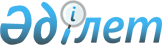 Об утверждении положения государственного учреждения "Отдел ветеринарии города Темиртау"
					
			Утративший силу
			
			
		
					Постановление акимата города Темиртау Карагандинской области от 19 февраля 2015 года № 7/5. Зарегистрировано Департаментом юстиции Карагандинской области 16 марта 2015 года № 3046. Утратило силу постановлением акимата города Темиртау Карагандинской области от 2 июня 2016 года № 22/2      Сноска. Утратило силу постановлением акимата города Темиртау Карагандинской области от 02.06.2016 № 22/2.

      Руководствуясь Бюджетным  кодексом Республики Казахстан от 4 декабря 2008 года,  статьями 31,  37 Закона Республики Казахстан от 23 января 2001 года "О местном государственном управлении и самоуправлении в Республике Казахстан", постановлением акимата города Темиртау от 12 января 2015 года № 1/28 "О реорганизации некоторых государственных учреждений, финансируемых из бюджета города Темиртау", на основании постановления акимата города Темиртау от 12 января 2015 года № 1/29 "Об утверждении структуры местного государственного управления и лимита штатной численности исполнительных органов города Темиртау", акимат города Темиртау ПОСТАНОВЛЯЕТ:

      1. Утвердить прилагаемое положение государственного учреждения "Отдел ветеринарии города Темиртау".

      2. Контроль за исполнением данного постановления возложить на заместителя акима города Тымченко Сергея Николаевича.

      3. Настоящее постановление вводится в действие со дня его первого официального опубликования.

 Положение
государственного учреждения
"Отдел ветеринарии города Темиртау"
1. Общие положения      1. Государственное учреждение "Отдел ветеринарии города Темиртау" является государственным органом Республики Казахстан, осуществляющим функции в сфере ветеринарии на территории города Темиртау и поселка Актау. 

      2. Государственное учреждение "Отдел ветеринарии города Темиртау" осуществляет свою деятельность в соответствии с Конституцией и законами Республики Казахстан, актами Президента и Правительства Республики Казахстан, иными нормативными правовыми актами, а также настоящим Положением.

      3. Государственное учреждение "Отдел ветеринарии города Темиртау" является юридическим лицом в организационно-правовой форме государственного учреждения, имеет печати и штампы со своим наименованием на государственном языке, бланки установленного образца, в соответствии с законодательством Республики Казахстан счета в органах казначейства.

      4. Государственное учреждение "Отдел ветеринарии города Темиртау" вступает в гражданско-правовые отношения от собственного имени.

      5. Государственное учреждение "Отдел ветеринарии города Темиртау" имеет право выступать стороной гражданско-правовых отношений от имени государства, если оно уполномочено на это в соответствии с законодательством.

      6. Государственное учреждение "Отдел ветеринарии города Темиртау" по вопросам своей компетенции в установленном законодательством порядке принимает решения, оформляемые приказами руководителя государственного учреждения "Отдел ветеринарии города Темиртау" и другими актами, предусмотренными законодательством Республики Казахстан.

      7. Структура и лимит штатной численности государственного учреждения "Отдел ветеринарии города Темиртау" утверждаются в соответствии с действующим законодательством.

      8. Местонахождение юридического лица: Карагандинская область, город Темиртау, бульвар Независимости, дом 6.

      9. Полное наименование государственного органа: 

      на государственном языке: "Темiртау қаласының ветеринария бөлiмi" мемлекеттiк мекемесi; 

      на русском языке: государственное учреждение "Отдел ветеринарии города Темиртау". 

      10. Настоящее Положение является учредительным документом государственного учреждения "Отдел ветеринарии города Темиртау". 

      11. Финансирование деятельности государственного учреждения "Отдел ветеринарии города Темиртау" осуществляется из местного бюджета.

      12. Государственному учреждению "Отдел ветеринарии города Темиртау" запрещается вступать в договорные отношения с субъектами предпринимательства на предмет выполнения обязанностей, являющихся функциями государственного учреждения "Отдел ветеринарии города Темиртау". 

      Если государственному учреждению "Отдел ветеринарии города Темиртау" законодательными актами предоставлено право осуществлять приносящую доходы деятельность, то доходы, полученные от такой деятельности, направляются в доход государственного бюджета. 

 2. Миссия, основные задачи, функции, права и обязанности государственного органа      13. Миссией государственного учреждения "Отдел ветеринарии города Темиртау" является формирование и реализация государственной политики, государственных и иных программ в области ветеринарии в установленном законодательством порядке, в целях обеспечения эпизоотического благополучия региона по особо опасным заболеваниям животных и безопасности пищевой продукции.

      14. Задачи:

      1) организация охраны здоровья населения от болезней, общих для животных и человека и организация проведения ветеринарных мероприятий по обеспечению ветеринарно-санитарной безопасности;

      2) организация и осуществление ветеринарно-санитарного контроля и надзора за соблюдением зоогигиенических и ветеринарных (ветеринарно-санитарных) требований при размещении, строительстве, реконструкции и вводе в эксплуатацию скотомогильников (биотермических ям), объектов государственного ветеринарно-санитарного контроля и надзора, связанных с содержанием, разведением, использованием, производством, заготовкой (убоем), хранением, переработкой и реализацией, а также при транспортировке (перемещении) перемещаемых (перевозимых) объектов;

      3) организация проведения мероприятий по идентификации сельскохозяйственных животных.

      15. Функции:

      1) реализация государственной политики в области ветеринарии; 

      2) внесение в местный представительный орган области для утверждения правил содержания животных, правил содержания и выгула собак и кошек, правил отлова и уничтожения бродячих собак и кошек, предложений по установлению границ санитарных зон содержания животных;

      3) организация отлова и уничтожения бродячих собак и кошек;

      4) организация строительства скотомогильников (биотермических ям) и обеспечение их содержания в соответствии с ветеринарными (ветеринарно-санитарными) требованиями;

      5) организация и обеспечение предоставления заинтересованным лицам информации о проводимых ветеринарных мероприятиях;

      6) организация и проведение просветительной работы среди населения по вопросам ветеринарии;

      7) организация государственных комиссий по приему в эксплуатацию объектов производства, осуществляющих выращивание животных, заготовку (убой), хранение, переработку и реализацию животных, продукции и сырья животного происхождения, а также организаций по производству, хранению и реализации ветеринарных препаратов, кормов и кормовых добавок;

      8) обезвреживание (обеззараживание) и переработка без изъятия животных, продукции и сырья животного происхождения, представляющих опасность для здоровья животных и человека;

      9) возмещение владельцам стоимости обезвреженных (обеззараженных) и переработанных без изъятия животных, продукции и сырья животного происхождения, представляющих опасность для здоровья животных и человека;

      10) подготовка решений об установлении карантина или ограничительных мероприятий по представлению главного государственного ветеринарно-санитарного инспектора соответствующей территории в случае возникновения заразных болезней животных на территории города Темиртау и поселка Актау;

      11) подготовка решений о снятии ограничительных мероприятий или карантина по представлению главного государственного ветеринарно-санитарного инспектора соответствующей территории после проведения комплекса ветеринарных мероприятий по ликвидации очагов заразных болезней животных на территории города Темиртау и поселка Актау;

      12) подготовка списка государственных ветеринарных врачей, имеющих право выдачи ветеринарно-санитарного заключения на объекты государственного ветеринарно-санитарного контроля и надзора;

      13) организация и осуществление государственного ветеринарно-санитарного контроля и надзора за соблюдением физическими и юридическими лицами законодательства Республики Казахстан в области ветеринарии в пределах соответствующей административно-территориальной единицы;

      14) проведение обследования эпизоотических очагов в случае их возникновения;

      15) выдача акта эпизоотологического обследования;

      16) осуществление государственного ветеринарно-санитарного контроля и надзора на предмет соблюдения требований законодательства Республики Казахстан в области ветеринарии:

      на объектах внутренней торговли;

      на объектах производства, осуществляющих выращивание животных, заготовку (убой), хранение, переработку и реализацию животных, продукции и сырья животного происхождения, а также в организациях по хранению и реализации ветеринарных препаратов, кормов и кормовых добавок (за исключением связанных с импортом и экспортом);

      у лиц, осуществляющих предпринимательскую деятельность в области ветеринарии за исключением производства ветеринарных препаратов;

      при транспортировке (перемещении), погрузке, выгрузке перемещаемых (перевозимых) объектов в пределах соответствующей административно-территориальной единицы, за исключением их экспорта (импорта) и транзита;

      на всех видах транспортных средств, по всем видам тары, упаковочных материалов, которые могут быть факторами передачи возбудителей болезней животных, за исключением их экспорта (импорта) и транзита;

      на скотопрогонных трассах, маршрутах, территориях пастбищ и водопоя животных, по которым проходят маршруты транспортировки (перемещения);

      на территориях, в производственных помещениях и за деятельностью физических и юридических лиц, выращивающих, хранящих, перерабатывающих, реализующих или использующих перемещаемые (перевозимые) объекты, за исключением их экспорта (импорта) и транзита;

      17) осуществление государственного ветеринарно-санитарного контроля и надзора за соблюдением зоогигиенических и ветеринарных (ветеринарно-санитарных) требований при размещении, строительстве, реконструкции и вводе в эксплуатацию скотомогильников (биотермических ям), объектов государственного ветеринарно-санитарного контроля и надзора, связанных с содержанием, разведением, использованием, производством, заготовкой (убоем), хранением, переработкой и реализацией, а также при транспортировке (перемещении) перемещаемых (перевозимых) объектов;

      18) составление акта государственного ветеринарно-санитарного контроля и надзора в отношении физических и юридических лиц;

      19) организация проведения ветеринарных мероприятий по энзоотическим болезням животных на территории города Темиртау и поселка Актау;

      20) организация проведения ветеринарных мероприятий по профилактике, отбору проб биологического материала и доставке их для диагностики особо опасных болезней животных по перечню, утвержденному уполномоченным органом, а также других болезней животных;

      21) организация проведения мероприятий по идентификации сельскохозяйственных животных, ведению базы данных по идентификации сельскохозяйственных животных;

      22) определение потребности в изделиях (средствах) и атрибутах для проведения идентификации сельскохозяйственных животных и передача информации в местный исполнительный орган области;

      23) свод, анализ ветеринарного учета и отчетности и их представление в местный исполнительный орган области;

      24) внесение предложений по ветеринарным мероприятиям по профилактике заразных и незаразных болезней животных в местный исполнительный орган области;

      25) внесение предложений в местный исполнительный орган области по перечню энзоотических болезней животных, профилактика и диагностика которых осуществляется за счет бюджетных средств;

      26) организация хранения ветеринарных препаратов, приобретенных за счет бюджетных средств, за исключением республиканского запаса ветеринарных препаратов;

      27) внесение предложений в местный исполнительный орган области о ветеринарных мероприятиях по обеспечению ветеринарно-санитарной безопасности на территории города Темиртау и поселка Актау;

      28) организация санитарного убоя больных животных;

      29) прием уведомлений от юридических и физических лиц о начале или прекращении осуществления предпринимательской деятельности в области ветеринарии, а также ведение государственного электронного реестра разрешений и уведомлений в соответствии с  Законом Республики Казахстан от 16 мая 2014 года "О разрешениях и уведомлениях";

      30) осуществление иных функций, предусмотренных законодательством Республики Казахстан.

      16. Права и обязанности: 

      1) запрашивать и получать необходимую информацию от уполномоченного государственного органа в области ветеринарии и иных организаций для осуществления возложенных на него задач;

      2) осуществляет иные полномочия, определенные законодательством Республики Казахстан.

 3. Организация деятельности государственного органа      17. Руководство государственного учреждения "Отдел ветеринарии города Темиртау" осуществляется первым руководителем, который несет персональную ответственность за выполнение возложенных на государственное учреждение "Отдел ветеринарии города Темиртау" задач и осуществление им своих функций.

      18. Первый руководитель государственного учреждения "Отдел ветеринарии города Темиртау" назначается на должность и освобождается от должности акимом города Темиртау.

      19. Полномочия первого руководителя государственного учреждения "Отдел ветеринарии города Темиртау":

      1) разрабатывает и представляет на утверждение акимата города Положение и структуру государственного учреждения, а также изменения в них; 

      2) осуществляет общее оперативное руководство государственным учреждением, организует информационно-аналитическое, организационно - правовое, материально-техническое и финансовое обеспечение деятельности государственного учреждения, координирует и контролирует работу структурных подразделений, организует и обеспечивает контроль работы специалистов и других работников государственного учреждения; 

      3) после согласования с курирующим заместителем акима утверждает положения о структурных подразделениях, утверждает должностные инструкции руководителей структурных подразделений, специалистов и других работников государственного учреждения; 

      4) организует разработку и представляет на утверждение акима и акимата города проекты нормативных и иных правовых актов в пределах компетенции акима и акимата, других служебных документов; 

      5) без доверенности действует от имени государственного учреждения и представляет его интересы во взаимоотношениях с государственными органами и иными организациями в пределах своих полномочий;

      6) по вопросам деятельности государственного учреждения обеспечивает постоянную связь с аппаратом акима города, городским маслихатом, аппаратом акима поселка Актау, государственными органами, финансируемыми из городского бюджета, акиматом Карагандинской области, его структурными подразделениями, территориальными подразделениями центральных государственных органов Республики Казахстан, осуществляющих деятельность на территории города; 

      7) в пределах своей компетенции подписывает служебные документы, издает приказы, дает поручения и указания, обязательные для всех специалистов; 

      8) контролирует соблюдение исполнительской и трудовой дисциплины, осуществление кадровой работы и организацию документооборота; 

      9) ведет личный прием граждан и работников по личным вопросам;

      10) осуществляет иные функции, возложенные на него законодательством и настоящим Положением. 

      Исполнение полномочий первого руководителя государственного учреждения "Отдел ветеринарии города Темиртау" в период его отсутствия осуществляется лицом, его замещающим в соответствии с действующим законодательством.

 4. Имущество государственного органа      20. Государственное учреждение "Отдел ветеринарии города Темиртау" может иметьна праве оперативного управления обособленное имущество в случаях, предусмотренных законодательством.

      Имущество государственного учреждения "Отдел ветеринарии города Темиртау" формируется за счет имущества, переданного ему собственником, а также имущества (включая денежные доходы), приобретенного в результате собственной деятельности и иных источников, не запрещенных законодательством Республики Казахстан.

      21. Имущество, закрепленное за государственным учреждением "Отдел ветеринарии города Темиртау", относится к коммунальной собственности.

      22. Государственное учреждение "Отдел ветеринарии города Темиртау" не вправе самостоятельно отчуждать или иным способом распоряжаться закрепленным за ним имуществом и имуществом, приобретенным за счет средств, выданных ему по плану финансирования, если иное не установлено законодательством.

 5. Реорганизация и упразднение государственного органа      23. Реорганизация и упразднение государственного учреждения "Отдел ветеринарии города Темиртау" осуществляется в соответствии с законодательством Республики Казахстан.


					© 2012. РГП на ПХВ «Институт законодательства и правовой информации Республики Казахстан» Министерства юстиции Республики Казахстан
				Аким города

Н. Султанов

Утверждено

постановлением акимата

города Темиртау

от 19 февраля 2015 года

№ 7/5

